Základní škola E. Nápravníka v Býšti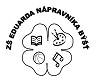 Jméno Příjmení (Přepiš.)NÁZEV PRÁCE (Přepiš.)Závěrečná práceTřída:				IX. Vedoucí práce:		Titul Jméno Příjmení (Přepiš.)2021/2022Čestné prohlášeníProhlašuji, že jsem tuto závěrečnou práci vypracoval/a  zcela samostatně a uvádím v ní veškeré prameny, které jsem použil/a.						jméno autora/ky a vlastnoruční podpisPoděkováníChtěl(a) bych poděkovat ……………………………………..………………………………………………………………(není povinným textem, jde o poděkování konzultantovi nebo dalším osobám, píší se plná jména uvedených osob včetně titulů)ObsahÚvod	11	Název kapitoly	21.1	Název podkapitoly	21.2	Název podkapitoly	22	Název kapitoly	32.1	Název podkapitoly	32.2	Název podkapitoly	33	Název kapitoly	43.1	Název podkapitoly	43.2	Název podkapitoly	44	Název kapitoly	54.1	Název podkapitoly	54.2	Název podkapitoly	5Závěr	6Použitá literatura	7Přílohy	8ÚvodZde by mělo být stručně napsáno, proč sis vybral dané téma, co očekáváš od jeho zpracování. Dále uveď, co práce přinese dalším čtenářům.Název kapitolyNázev podkapitolyDodržuj styl písma New Times Roman, velikost 12, řádkování  mezery mezi odstavci. Text doplň obrázky. Obrázek by neměl být větší než formát A6. Členění textu si můžeš upravit, používej však základní standard poskytovaný Microsoft Word. Pozor na základní chyby – opakované použití kláves mezerník a enter.A teď už rychle do práce. Přejeme hodně elánu a píle.Xxxxxxxxxxxxxxxxxxxxxxxxxxxxxxxxxxxxxxxxxxxxxxxxxxxxxxxxxxxxxxxxxxxxxxxxxx.Název podkapitolyXxxxxxxxxxxxxxxxxxxxxxxxxxxxxxxxxxxxxxxxxxxxxxxxxxxxxxxxxxxxxxxxxxxxxxxxxxxxx.Název kapitolyNázev podkapitolyXxxxxxxxxxxxxxxxxxxxxxxxxxxxxxxxxxxxxxxxxxxxxxxxxxxxxxxxxxxxxxxxxxxxxxxxxxxxxxx.Název podkapitolyXxxxxxxxxxxxxxxxxxxxxxxxxxxxxxxxxxxxxxxxxxxxxxxxxxxxxxxxxxxxxxxxxxxxxxxxxxx.Název kapitolyNázev podkapitolyXxxxxxxxxxxxxxxxxxxxxxxxxxxxxxxxxxxxxxxxxxxxxxxxxxxxxxxxxxxxxxxxxxxxxxxxxxxxxx3.11 Název podkapitolyXxxxxxxxxxxxxxxxxxxxxxxxxxxxxxxxxxxxxxxxxxxxxxxxxxNázev podkapitolyXxxxxxxxxxxxxxxxxxxxxxxxxxxxxxxxxxxxxxxxxxxxxxxxxxxxxxxxxxxxxxxxxxxxxxxxxxxx.Název kapitolyNázev podkapitolyXxxxxxxxxxxxxxxxxxxxxxxxxxxxxxxxxxxxxxxxxxxxxxxxxxxxxxxxxxxxxxxxxxxxxxxxxx. Název podkapitolyXxxxxxxxxxxxxxxxxxxxxxxxxxxxxxxxxxxxxxxxxxxxxxxxxxxxxxxxxxxxxxxxxxxxxxxxxxxx.ZávěrKrátké shrnutí, k jakým výsledkům jsi došel/a. Co Tě nejvíce zaujalo, kde jsi měl/a problémy. Co by bylo dobré ještě dále zkoumat atp.Použitá literaturaKnižní publikace:PŘÍJMENÍ, J.; PŘÍJMENÍ, Z.; PŘÍJMENÍ, L. Název knihy. Místo vydání: Nakladatelství, ROK VYDÁNÍ. ISBN XXX-XX-XXXX-XXX-X.PŘÍJMENÍ, J. Název knihy. Místo vydání: Nakladatelství, ROK VYDÁNÍ. ISBN XXX-XX-XXXX-XXX-X.Další zdroje:Příspěvek na webu:AUTOR/TVŮRCE. Název příspěvku. In: Název webové stránky/webového sídla [online]. Místo: nakladatel, datum publikování. Datum aktualizace [vid. datum citování]. Dostupné z: http://Webová stránka:TVŮRCE. Název vedlejší stránky. Název hlavní webové stránky/webového sídla [online]. Místo: nakladatel, datum publikování. Datum aktualizace [vid. datum citování]. Dostupné z: http://Článek v on-line časopise:Tvůrce. Název článku. Název časopisu [online]. Rok, ročník, číslo, strany [vid. datum citování]. ISSN. Dostupné z: doi:Přílohy